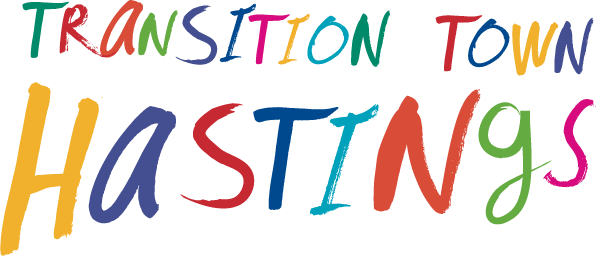 AGM 2020 (review the year from 1 Jan – 31 December 2020)Monday, 17 May, 20217-8pm / zoom Current teamSherry Clark, chair  (Kate, vice-chair) Sarah Macbeth, past chairAndrea Corso, secretaryChris Petts, treasurerOther roles?  Social events GardenGreen DirectoryCommsImpact and influence 2020All year 		TTH monthly meetings 11 Jan 2020 		SECA networking event , Horsham; monthly meetings 25 January 		Living Streets group meeting 1 February 		Just Transition 2020 planning day7 February 		XR People’s Assembly on Climate Change29 February 		UNA Bexhill and Hastings Climate Change event7 June 			Little Lockdown Lunch26 July 			Station Garden Open Day for new volunteers11 August 		Green Drinks by Azur26 August		Green Drinks by Goat Ledge21 August 		TTH meeting in Anna’s fieldSept- ongoing		Garden Town DealSept- Feb 2020 	Hastings Emerging Futures / The Common Room/ Hastings Local Plan/ Sustainable HastingsAutumn 2020		De La Warr ‘Care and Citizenship’ Fundraising activities Bids submitted to:Transition Network Bounce Forward grants  - two successful			The Co-op  		successfulForeshore Trust 	unsuccessfulAwards for All 		unsuccessful 2021 Local Connections 	successful Safer Streets 		successful Working collaboratively withDivest East SussexHastings Community HubHastings Emerging Futures projectHastings Green PartyIsolation Station HastingsThe Common Treasury of Adaptable Ideas SECATransition Network UKUNA Bexhill and Hastings XR Hastings  MINUTESATTENDEESSherry ClarkSarah MacbethKate MeakinChris PettsAndrea CorsoHannah RobbinsUrsula McLaughlinLinda JealAlan JeffriesKen DaviesAlexander FrancisCatherine TaylorGraham HodgsonAnna J Sabin (Wild About Hastings)Stephen van DulkenClaudia Kappenberg (University of Brighton – Film and Performance)Jill WhiteSeb AustinRound of INTRORound of HIGHLIGHTS OF 2020Kate – wiggly pathSarah – DLWP Care & Citizenship projectGraham – Band of Brothers getting an allotmentChris Richards – getting to use Wonderfill foodHannah – looking forward to restarting soon, lots of enthusiasm in the airUrsula – good to see more interested in TTH and our projectsCatherine – joined the food project, and would love to see more cooperation between groups and their different projectsKen – workshops on “Keep Your Victorian House Warm” that spawned more related projectsAndrea – 2020 Just Transition meetingChris – comparison between May 2020 and May 2021 is very encouraging, with more enthusiasm and desire to make things happen. Looking forward to the community composting projectAlan – happy that the plants he planted last year at the garden are still there and doing wellSherry – very encouraging to look back at the network of connections that we have built as individuals and as groups. 2020 FINANCIALS (run-through by Chris)Cash balance didn’t change at all, very slow year2019: ~£15k raised for SOS and the Mosaic2020 – no funding at all2021 – already £8.5k of funding, mostly for the flower plantingAbout £400 have been earmarked for the composterAccounts to be posted on the websiteNOMINATION OF OFFICIALSAlex happy to support Chris with FinanceSarah happy to support Andrea with TimeItem7 – 7.10pmWelcome and introsSherry 7.10-7.25Highlights, happenings and what we missed in 2020Whole group /Mural ?7.25 – 7.30 Accounts 2020 Chris not available7.30-7.45 Elections for officials (1 Jan – 31 Dec 2021) Kate / Sarah 7.45 -8.00pm In the pipeline 2021 and beyondContributions from members Whole group / Mural?8.00pm Meeting ends 